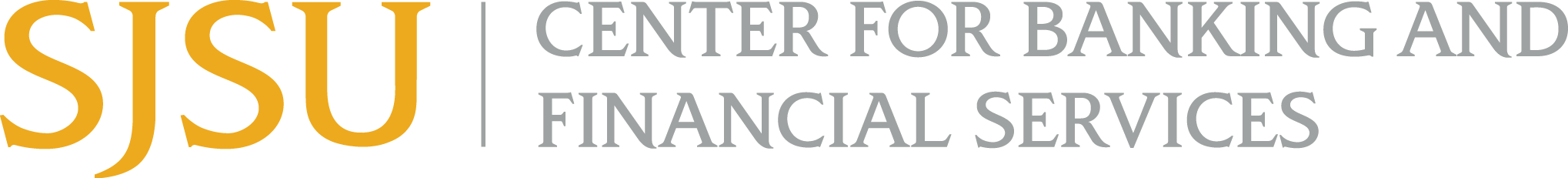 Scholarship Application**************************************************Requirements:Declared Major in Accounting, Finance, or Corporate Accounting and Finance (formerly Corporate Financial Management - CFM)Minimum Grade Point Average in your concentration of 3.3Completed 9 semester units in concentration courses by the end of Fall 2017Must be enrolled in at least 6 units for Spring 2018Must be a Banking and Investment Association (BIA) member. To become a member please download the membership form at www.biasjsu.orgIf selected for the scholarship, must attend the CBFS Scholarship Ceremony on Monday, April 16, 2018, from 4:30PM to 6:30PM in MLK room 225.Attach to this application the following:Copies of transcripts from SJSU and any other college or university where you have taken Accounting, Finance, or CFM classes, relating to your concentration. Please, highlight concentration coursesVerification of your enrollment for the semester Spring 2018 (class schedule) if enrolled at SJSUOne (1) copy of the Scholarship Application FormOne (1) copy of the Major Worksheet FormOne (1) copy of Concentration GPA Worksheet FormOne (1) copy of your Resume (max 2 pages)One (1) page EssayDEADLINE:Friday, March 23, 2018, 11:00 AM.No Exceptions!Electronic or hardcopy submissions to:President of Banking and Investment Association (BIA)sjsubia.president@gmail.comBIA Office Box (BT 850)InstructionsPlease submit all required documentation electronically to sjsubia.president@gmail.com or in a large envelope in the BIA mailbox in the Accounting and Finance department main office (BT850). Please do not fold or staple any of the documents, as this would make it hard to copy the documents! Feel free to direct any questions to the BIA President at sjsubia.president@gmail.comPlease make sure that you submit all documents before Friday, March 23, 2018 at 11:00 AM. There will be NO exceptions.For the Major Worksheet Form:Only print out and complete the appropriate worksheet for your major. If you are a double concentration, print out the worksheets required for your majors. (For example, if you are an accounting and finance double concentration, print out the accounting major form and the finance major form.) Please check all upper division concentration courses (required and electives) you have taken since entering college in the checkboxes and indicate the grade received (convert all quarter units into the equivalent semester units). Do not include courses taken at other universities that did not transfer to SJSU.  Indicate classes currently in progress by writing "IP" in the space provided for the grade.For the Concentration GPA Worksheet:Using only the COMPLETED required or elective courses from the Major worksheet form, fill out the Concentration GPA worksheet (p. 7). Calculate the total units, total points and concentration GPA using the grade/point scale provided on the form. Once the Concentration GPA is computed, report it in the appropriate space provided in the scholarship application form (p. 3).For the Essay:In one page you must answer the following question:What are your career plans and objectives?You have to respect the following formatting requirements:Paragraph alignment: justified; Line spacing: 1.5+Font: Times New Roman or Arial; Size: 11+;Center for Banking and Financial ServicesScholarship Application(Please print or type)Name                                       		Last	First	MiddleAddress		Street	City	State	Zip CodeHome Phone	 Work Phone	 Student ID   	Are you currently working?      	 If yes, number of hours per week: 	Expected graduation date:      	 Concentration:  _____________________________Units of concentration completed: 	 Overall GPA:    	 Concentration GPA:    	 Are you a transfer student?       	How long at SJSU?   ________	 Are you a BIA Member?     			Are you a BIA Officer?     	What's your position if you currently are an officer/director of BIA?     			Center for Banking and Financial ServicesMajor Worksheet FormAccounting Major Form	College	Grade	Required CoursesBus 120A – Accounting Information Systems (3 Units)	 			Bus 121A – Intermediate Accounting I (3 Units)				Bus 121B – Intermediate Accounting II (3 Units)		       _______Bus 122A – Management Accounting & Control Systems (3 Units)			     	Bus 123A – Tax Factors of Business and Investment Decisions (3 Units)		        	Bus 129A – Financial Auditing (3 Units) 				Elective Courses Bus 120B – Advanced AIS and IS Risk Assessment (3 Units) 				Bus 120C – Business Network Environments and Controls (3 Units) 				Bus 122B – Advanced Management Accounting & Control Systems (3 Units) 				Bus 123C – Taxation of Individual and Pass-Through Entities (3 Units) 				Bus 124 – Forensic Accounting (3 Units) 				Bus 125 – Special Financial Reporting Topics (3 Units) 				Bus 126 – Advanced Accounting (3 Units) 				Bus 127A – Honors Practicum in Corporate Financial Management (3 Units) 				Bus 127B – Advanced Honors Practicum (3 Units) 				Bus 128 – Accounting for Non-Profit Organizations (3 Units) 				Bus 129B – Operational Auditing (3 Units) 				Center for Banking and Financial ServicesMajor Worksheet FormFinance Major Form	College	Grade	Required Courses Bus 171A – Financial Institutions and Markets (3 Units) 				Bus 172A – Investment Analysis (3 Units) 				Bus 173A – Financial Managements: Theory  and Policy (3 Units) 				Elective CoursesBus 127A – Honors Practicum in Corporate Financial Management (3 Units)				Bus 127B – Advanced Honors Practicum (3 Units)				Bus 171B – Commercial Banking (3 Units)				Bus 172B – Portfolio Management (3 Units)				Bus 172C – Futures and Options (3 Units)				Bus 172D – Student Managed Investment Fund (3 Units)				Bus 173B – Problems in Financial Management (3 Units)				Bus 173C – Small Business Finance (3 Units)				Bus 174 – Risk Management and Insurance (3 Units)				Bus 175 – Real Estate Finance (3 Units)				Bus 177 – International Business Finance (3 Units)				Bus 179B – Selected Topics in Business Finance (3 Units)				Bus 196D – Student Managed Fund (3 Units)				Center for Banking and Financial ServicesMajor Worksheet FormCorporate Accounting and Finance (Corporate Financial Management) Major Form	College	Grade	Required Courses Bus 120A – Accounting Information System (3 Units) 				Bus 121A – Intermediate Accounting I (3 Units) 				Bus 121B – Intermediate Accounting II (3 Units) 				Bus 122A – Management Accounting & Control Systems (3 Units)				Bus 171A – Financial Institutions and Markets (3 Units) 				Bus 173A – Financial Management: Theory and Policy (3 Units) 				Bus 173B – Problems in Financial Management (3 Units) 				Bus 177 – International Business Finance (3 Units) 				Elective CoursesBus 120B – Advanced AIS and IS Risk Assessment (3 Units) 				Bus 120C – Business Network Environment Controls (3 Units) 				Bus 122B – Advanced Management Accounting & Control Systems (3 Units) 				Bus 123A – Tax Factors of Business and Investment Decisions (3 Units) 				Bus 124 – Forensic Accounting (3 Units) 				Bus 125 – Special Financial Reporting Topics (3 Units) 				Bus 126 – Advanced Accounting (3 Units) 				Bus 127A – Practicum in Corporate Financial Management (3 Units) 				Bus 127B – Advanced Honors Practicum (3 Units) 				Bus 128 –Accounting for Non-Profit Organizations				Bus 129B – Operational Auditing (3 Units) 				Bus 171B – Commercial Banking (3 Units) 				Bus 172A – Investment Analysis (3 Units) 				Bus 172B – Portfolio Management (3 Units) 				Bus 172C – Futures and Options (3 Units) 				Bus 172D – Student Managed Investment Fund (3 Units)				Bus 173C – Small Business Finance (3 Units) 				Bus 174 – Risk Management and Insurance (3 Units) 				Bus 175 – Real Estate Finance (3 Units) 				Bus 179B – Selected Topics in Business Finance (3 Units) 				Bus 196D – Student Managed Fund (3 Units)				Center for Banking and Financial ServicesConcentration GPA WorksheetNAME:   	        STUDENT ID: 	Please complete the following form to calculate your CONCENTRATION GPA, using the following scale:A=4.0; A-=3.7; B+=3.3; B=3.0; B-=2.7, C+=2.3; C=2.0; C-=1.7; D+=1.3; D=1.0; D-=0.7; F=0Only include the COMPLETED required and elective concentration courses in calculating GPA.DO NOT include BUS 170 or BUS 20 in the computation of the Concentration GPA. TOTAL UNITS _______  TOTAL POINTS  _______ CONCENTRATION GPA (TOTAL POINTS/TOTAL UNITS) _______ COURSE NUMBERNAME OF COURSEGRADEUNITSXSCALE=POINTS